嘉兴市卫生行政处罚缴款通知单缴款单号：3300000283304012301090001				业务码：单位地址：福建省厦门市湖里区安岭路1001号701室之八请在十五天内办理缴款（节假日除外），逾期未缴纳罚款，每日按罚款数额的3%/天收取滞纳金。                                         嘉兴市卫生健康委员会 缴款方式：一、嘉兴市财政局财政专户 33001638047056089089  嘉兴建行营业部二、	1、扫描支付二维码：可以在手机上（如支付宝等）扫描本通知单中二维码办理缴款。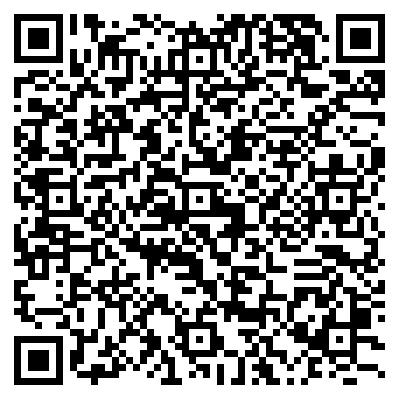 	2、网上在线缴款。①登录浙江政务服务网公共支付子网站（http://pay.zjzwfw.gov.cn），选择“按缴款单号”缴款，输入通知书中列出的缴款单号；②系统显示该缴款单具体信息，确认无误后根据资金支付账户选择“单位缴款”（个人缴款选择“个人账户”）；③从网页中列出的“中国银联”（“中国银联”支持工商银行等国内20余家商业银行网上银行，初始限额为100万，限额调整请联系银联），选择相应渠道办理缴款业务。④缴款完成后，政务服务网在线显示并自行打印缴款凭证。缴款人厦门汐妍美科技有限公司厦门汐妍美科技有限公司厦门汐妍美科技有限公司厦门汐妍美科技有限公司执收项目编码执收项目名称数量标准金额02706537罚没款158000.0058000.00合计（大写） 伍万捌仟零元          ￥ 58000.00（大写） 伍万捌仟零元          ￥ 58000.00（大写） 伍万捌仟零元          ￥ 58000.00（大写） 伍万捌仟零元          ￥ 58000.00